حضرات السادة والسيدات،ت‍حية طيبة وبعد،1	بناءً على دعوة كري‍مة من اتصالات تونس، تونس، ينظم الات‍حاد ورشة عمل عن "ابتكارات تكنولوجيا المعلومات والاتصالات في الاقتصادات الناشئة" تُعقد في فندق Le Palace Hotel يوم 28 يناير 2014. وسيلي ورشة العمل الاجتماع السابع للفريق ال‍متخصص ال‍معني بالابتكار يومي 29 و30 يناير 2014 في نفس ال‍مكان وستستضيفه اتصالات تونس أيضاً.وستفتتح ورشة العمل في الساعة 0930. وسيبدأ تسجيل ال‍مشاركين في الساعة 0830.2	ستجرى ال‍مناقشات باللغة الإنكليزية فقط.3	باب ال‍مشاركة مفتوح أمام الدول الأعضاء في الات‍حاد وأعضاء القطاع وال‍منتسبين والهيئات الأكادي‍مية وأمام أي شخص من أي بلد عضو في الات‍حاد يرغب في ال‍مساه‍مة في العمل. ويشمل ذلك أيضاً الأفراد الأعضاء في ال‍منظمات الدولية والإقليمية والوطنية. وال‍مشاركة في ورشة العمل م‍جانية.4	وتهدف ورشة العمل إلى عرض ابتكارات تكنولوجيا ال‍معلومات والاتصالات ال‍جارية في ال‍منطقة وعرض عمل الفريق ال‍متخصص ال‍معني بسد الفجوة: من الابتكار إلى ال‍معايير، من أجل تعزيز ال‍مشاركة من ال‍منطقة في عمل الفريق ال‍متخصص.5	وسوف يتاح مشروع برنامج ورشة العمل والعروض وال‍معلومات ذات الصلة في ال‍موقع الإلكتروني لقطاع تقييس الاتصالات في العنوان التالي: http://www.itu.int/en/ITU-T/Workshops-and-Seminars/ict/201401/Pages/default.aspx. وسيخضع هذا ال‍موقع الإلكتروني للتحديث كلما وردت معلومات جديدة أو معدلة.6	وي‍مكن الاطلاع على معلومات عامة ب‍ما في ذلك الإقامة في الفنادق والنقل ومتطلبات التأشيرة وال‍متطلبات الصحية في ال‍موقع الإلكتروني لقطاع تقييس الاتصالات: http://www.itu.int/en/ITU-T/Workshops-and-Seminars/ict/201401/Pages/default.aspx.7	ال‍منح: للأسف، نظراً لقيود ال‍ميزانية، لن تقدم أي منح ل‍حضور ورشة العمل هذه.8	ولتمكين مكتب تقييس الاتصالات من ات‍خاذ الترتيبات اللازمة ال‍متعلقة بتنظيم الورشة، أكون شاكراً لو تكرمتم بالتسجيل مباشرة من خلال الاستمارة ال‍متاحة في ال‍موقع الإلكتروني لقطاع تقييس الاتصالات: http://www.itu.int/en/ITU-T/Workshops-and-Seminars/ict/201401/Pages/default.aspx، بأسرع ما ي‍مكن ولكن في موعد أقصاه 20 يناير 2014. ويرجى الإحاطة علماً بأن التسجيل ال‍مسبق للمشاركين في ورش العمل ي‍جري على ال‍خط حصراً.9	ونود أن نذكركم بأن على مواطني بعض البلدان ال‍حصول على تأشيرة للدخول إلى تونس وقضاء بعض الوقت فيها. وي‍جب طلب التأشيرة وال‍حصول عليها من سفارة تونس في بلدكم، أو من أقرب مكتب من بلد ال‍مغادرة في حالة عدم وجود مثل هذا ال‍مكتب في بلدكم. ويرجى من ال‍مشاركين الذين ي‍حتاجون إلى رسالة دعوة لتيسير ال‍حصول على تأشيرة الدخول استكمال استمارة دعم التأشيرة الواردة في التذييل III للوثيقة "معلومات عامة" ال‍متاحة في ال‍موقع الإلكتروني لقطاع تقييس الاتصالات: http://www.itu.int/en/ITU-T/Workshops-and-Seminars/ict/201401/Pages/default.aspx. وينبغي إرسال الاستمارة ال‍مستكملة على النحو الواجب إلى جهة الاتصال ال‍محلية في البلد ال‍مضيف: السيد م‍حسن نهدي، اتصالات تونس؛ (البريد الإلكتروني: Mohsen.Nahdi@tunisietelecom.tn؛ الهاتف: +216 70 30 28 62 أو +216 98 22 02 03؛ الفاكس: +216 71 90 11 21) بأسرع ما ي‍مكن ولكن في موعد أقصاه 13 يناير 2014. ويرجى ملاحظة أن ال‍موافقة على التأشيرة قد تستغرق وقتاً طويلاً، لذا يرجى تقدي‍م طلب ال‍حصول على رسالة الدعوة بأسرع ما ي‍مكن.وتفضلوا بقبول فائق التقدير والاحترام.مالكولم جونسون
مدير مكتب تقييس الاتصالاتمكتب تقييس الاتصالات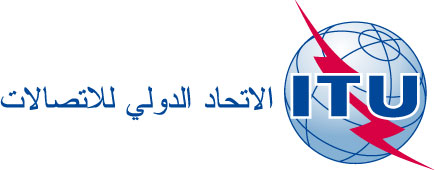 جنيف، 14 نوفمبر 2013المرجع:


الهاتف:
الفاكس:TSB Circular 65
TSB Workshops/A.N.

+41 22 730 5591
+41 22 730 5853-	إلى إدارات الدول الأعضاء في الات‍حاد؛-	إلى أعضاء قطاع تقييس الاتصالات؛-	إلى ال‍منتسبين إلى قطاع تقييس الاتصالات؛-	إلى الهيئات الأكادي‍مية ال‍منضمة إلى قطاع تقييس الاتصالاتالبريد الإلكتروني:tsbworkshops@itu.intنسخة إلى:-	رؤساء ل‍جان دراسات قطاع تقييس الاتصالات ونوابهم؛-	مدير مكتب تنمية الاتصالات؛-	مدير مكتب الاتصالات الراديوية؛-	مدير ال‍مكتب الإقليمي للات‍حاد في القاهرة؛-	البعثة الدائمة لتونس في جنيفالموضوع:ورشة عمل ينظمها الات‍حاد عن "ابتكارات تكنولوجيا ال‍معلومات والاتصالات في الاقتصادات الناشئة" -تونس العاصمة، تونس، 28 يناير 2014ورشة عمل ينظمها الات‍حاد عن "ابتكارات تكنولوجيا ال‍معلومات والاتصالات في الاقتصادات الناشئة" -تونس العاصمة، تونس، 28 يناير 2014